机电工程学院机械设计制造及其自动化专业二年制本科（3+2）人才培养方案（专业代码： 080202）一、培养目标本专业培养德、智、体、美、劳全面发展的，具有科学、工程和人文素养，具备机械设计制造基础知识及研究应用能力、工程实践能力、团队协作能力、创新创业意识，能在机械制造领域从事设计制造、科技开发、应用研究、运行管理等方面工作的高素质应用型工程技术人才。二、毕业要求本专业学生主要学习机械设计、机械制造、机械电子及自动化等方面的基础理论和基本知识，接受现代机械工程师的基本训练，具有机械产品设计、制造、设备控制及生产组织管理等方面的基本能力。（一）知识1.工具性知识	熟练掌握一门外语；具有比较完善的数学基础，能够运用数学方法分析、解决复杂机械工程问题；熟练掌握计算机和现代信息技术。2.专业性知识	牢固掌握机械设计制造基础理论和专业知识；掌握解决各种机械工程实际问题的科学理论和技术方法；了解机械工程前沿发展现状和趋势；了解机械工业新产品、新工艺、新技术的发展方向。3.人文社科知识	具备理论研究和实际业务相关的人文社科、经济管理、法学等方面的知识。4.自然科学知识	掌握从事机械工程工作所需的自然科学知识。（二）能力1.获取知识能力	具有独立思考和继续学习的能力；具有应用数学、自然科学和工程科学的基本原理，识别、表达、并通过文献研究分析复杂机械工程问题的能力。2.实践应用能力	具有解决复杂机械工程问题的能力；具有使用恰当的技术、资源、现代工程工具和信息技术工具的能力；具有能够基于科学原理进行设计实验、分析与解释数据、并通过信息综合得到合理有效结论的能力；具有针对复杂机械工程问题设计满足特定需求的机械系统、部件或过程的能力。3.创新创业能力	具有较强的创新创业意识和对机械工业新产品、新工艺、新技术和新设备进行创新研究、开发和设计的初步能力。4.综合能力	 具有综合运用所学科学理论和技术方法对于机械工程问题进行系统表达、建立模型、综合分析并提出解决方案的基本能力。（三）素质1.思想政治素质具有人文社会科学素养、社会责任感，能够在工程实践中理解并遵守工程职业道德和规范，履行责任。2.专业素质	能够基于工程相关背景知识进行合理分析，评价工程实践和复杂工程问题解决方案对社会、健康、安全、法律以及文化的影响，并理解应承担的责任；能够理解和评价针对复杂工程问题的专业工程实践对环境、社会可持续发展的影响。3.科学文化素质	能够在多学科背景下的团队中承担个体、团队成员以及负责人的角色；能够就复杂工程问题与业界同行及社会公众进行有效沟通和交流，包括撰写报告和设计文稿、陈述发言、清晰表达或回应指令，并具备一定的国际视野，能够在跨文化背景下进行沟通和交流。4.身心素质具有自主学习和终身学习的意识，有不断学习和适应发展的能力。三、课程设置（一）主干学科力学、机械工程。（二）核心课程理论力学、材料力学、机械原理、机械设计、机械CAD/CAM、机械制造工艺学、液压与气压传动、可编程控制器及变频器系统、工程材料及机械制造基础、工程材料及机械制造基础等。（三）主要实践性教学环节先进制造技术训练、机电综合技术训练、社会实践、毕业设计、毕业教育、课程设计。（四）各环节学时学分比例见附表1。四、修读要求（一）修业年限基本修业年限2年，弹性修业年限2至4年。（二）授予学位工学学士学位。（三）毕业标准与要求修满75学分方能毕业。其中通识教育课程12学分，学科专业教育课程28学分，职业发展课程8学分，创新创业课程8学分，集中实践教学环节19学分。五、各学期时间分配开见附表2。六、设课程与培养要求对应关系矩阵见附表3。七、指导性教学计划进程安排见附表4。附表1机械设计制造及其自动化专业二年制本科（3+2）各环节学时学分比例附表2机械设计制造及其自动化专业二年制本科（3+2）各学期时间分配表备注：教育实习、专业实习具体时间由各学院自行安排，该学期上课周数作相应调整。上课周数为“总计”减去其他各项的时间的差值。附表3机械设计制造及其自动化专业二年制本科（3+2）课程设置与培养要求对应关系矩阵备注：本专业开设的所有课程均应支撑毕业要求并体现于课程对应的关系矩阵中。请在课程与毕业要求交叉格中填写课程对实现毕业要求的贡献度（用符号表示：“H”表示贡献度大；“M”表示贡献度一般；“L”表示贡献度小；不填表示没有贡献）。”附表4机械设计制造及其自动化专业二年制本科（3+2）教学计划表一、通识教育平台课程1.通识教育必修课8 学分。2.通识教育选修课至少选4学分。二、专业教育平台课程1.专业教育必修课17学分。2.专业方向选修课至少选11学分。三、职业发展平台课程1.职业发展必修课5学分。2.职业发展选修课至少选3学分。四、创新创业平台课程1.创新创业必修课4学分。2.创新创业选修课至少选4学分。五、集中实践环节1.集中实践必修课7学分，共13周。2.集中实践选修课至少选12学分，共20周。备注：1.《形势与政策》每学期第五周开始上课。2.通识教育选修课由学校统一安排，具体课程见每学期选课通知。3.本科教学计划中的集中实践环节在统计时学时不计入总学时，但学分计入总学分，计算占学时、学分比例时做相应处理。执  笔  人：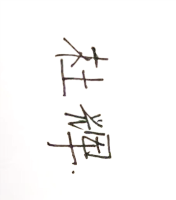 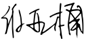 专业负责人：院      长：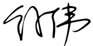 课程类别课程类别学时学分学分学分学分课程类别课程类别学时理论学分实践学分总学分占总学分比例%通识教育平台课程必修课12880810.67%通识教育平台课程选修课644045.33%学科专业教育平台课程必修课2881611722.67%学科专业教育平台课程选修课224831114.67%职业发展平台课程必修课805056.67%职业发展平台课程选修课483034.00%创新创业平台课程必修课801345.33%创新创业平台课程选修课1280445.33%集中实践教学环节必修课779.33%集中实践教学环节选修课121216.00%总  计总  计1040453075100%学分比例%学分比例%100%上 课复 习考 试专业实习毕业设计（论文）毕业教育寒暑假总计第一学年第一学期1622525第一学年第二学期1622727第二学年第三学期1622525第二学年第四学期7121727总  计总  计4861312124104              要求课程知识知识知识知识能力能力能力能力素质素质素质素质              要求课程工具性知识专业性知识人文社科知识自然科学知识获取知识能力实践应用能力创新创业能力综合能力思想政治素质专业素质科学文化素质身心素质中国近现代史纲要MHMMMHHMHH形势与政策5-8HMMHM大学英语A-BHLHLHMMHMMHM就业指导LLMHHHMMH创业基础LLLLMHHHLLLM大数据与人工智能MMMLHHMMH社会实践LHHMM毕业教育LHMHM毕业设计（论文）LLHHHML线性代数HHHLLLM概率统计HHHLLLM☆理论力学HHMLLLLL☆材料力学HHMLLLLL☆机械原理HMMLM☆机械设计HMMLM工程材料及机械制造基础MHLLMMLMMML互换性与技术测量LHLLMMLMMML机械制造工艺学LHLLMMLMMML机械CAD/CAMHMMHMML液压与气压传动HMMHLLML可编程控制器及变频器系统LHLLMLMMML工业机器人技术HLLMMMLLL自动控制原理HMMHLLML数控技术HLLMMMLLL电机与拖动HMMLMLLDCS控制系统HMHMHLM先进制造技术HMHMHLM机械优化设计HMHMHLML运动控制系统HMHMHLM现场总线技术HMHMHLM机器视觉检测技术HMLLLL机械工程测试技术HMLMMLL机械设计制造及其自动化专业导论HMMHLL文献检索与科技论文写作HLHLMMLL专业英语MMMHMM职业生涯与发展规划MMMHMLLL标准化管理MMMMHMLLL制造企业生产管理MMMMHMLLL机电产品质量评价与控制MMMMHMLLL机械工程项目管理HMHMLL智能制造专题讲座MLLLHLMLM职业资格证书MLLLHLMLM工业社会学概论MMMHMMM机械制造实践与创新MLMMHMML机器人技术实践创新MLMMHMML创业策划实践MHHLLMM机电一体化产品创新设计MLMMHMML工业自动化实践与创新MLMMHMML机电系统实践与创新MLMMHMML创新创业实践MLMMHMML产品设计创新与开发MLMHMLLLL学科竞赛LHMHHLHMM先进制造技术训练MLMMLHLMLM机电综合技术训练MLMMLHLMLM机械原理课程设计HMHLM机械设计课程设计HMHLM机械制造工艺学课程设计LHLLMMLMMML液压与气压传动课程设计HMMHLLML可编程控制器及变频器系统课程设计LHLLMLMMMLDCS控制系统设计HMHMHLM工业机器人综合技术训练HLLMMMLLL机械工程测试技术课程设计HMLMMLL制造执行系统技术应用实训MHMHLML工厂数据采集与监视控制系统实训MHMHLML课程编号课程名称总学分总学时其中其中其中建议修读学年开课学期周学时考核形式备注课程编号课程名称总学分总学时讲授实验其他建议修读学年开课学期周学时考核形式备注课程编号课程名称总学分总学时讲授实验其他建议修读学年开课学期周学时考核形式备注S111002中国近现代史纲要23232一22考试S111009-S111012形势与政策5-8116+（48）1648一1-21考查R111020-R111021大学英语A-B464+（16）481616一1-22考试E011001大数据与人工智能11616一21考查X012101—X012599分为人文社科类、自然科技类、艺术与审美类、创新创业类、运动健康类和教师教育类课程。要求学生至少修满4个学分，非艺术类学生须选修2学分艺术与审美类课程方可毕业；建议文科类学生选修2学分的自然科技类课程，理工科学生选修2学分人文社科类课程，师范生选修2学分教师教育类课程。课程编号课程名称总学分总学时其中其中其中建议修读学年开课学期周学时考核形式备注课程编号课程名称总学分总学时讲授实验其他建议修读学年开课学期周学时考核形式备注O131082线性代数23232一12考试O131083概率统计34848一13考试O131066理论力学34848一13考试O131067材料力学34848一13考试O131068机械原理3564088一23考试O131069机械设计3564088一23考试课程编号课程名称总学分总学时其中其中其中建议修读学年开课学期周学时考核形式备注课程编号课程名称总学分总学时讲授实验其他建议修读学年开课学期周学时考核形式备注O132071工程材料及机械制造基础2.5483288一13考试O132096工业机器人技术2481632一13考查O132009自动控制原理2.5483216一13考试O132088先进制造技术1.5321616一12考查O132012液压与气压传动2.5483288一23考试O132209可编程控制器及变频器系统2481632一23考查O132151互换性与技术测量23232一22考试O132006机械CAD/CAM2481632一23考查O132003数控技术2481632一23考查O132034电机与拖动2.5483216一23考试O132013机械制造工艺学23232一22考试O132086DCS控制系统1.5321616二32考查O132014机械优化设计23232二32考查O132110运动控制系统1.5321616二32考查O132083现场总线技术1.5321616二32考查O132097机器视觉检测技术1.5321616二32考查O132007机械工程测试技术2.5483216二32考查课程编号课程名称总学分总学时其中其中其中建议修读学年开课学期周学时考核形式备注课程编号课程名称总学分总学时讲授实验其他建议修读学年开课学期周学时考核形式备注课程编号课程名称总学分总学时讲授实验其他建议修读学年开课学期周学时考核形式备注Z041002就业指导11616一22考查O161009机械设计制造及其自动化专业导论11616一12考查O161010文献检索与科技论文写作0.588一12考查O161012职业生涯与发展规划1.52424一12考查O161011专业英语11616一22考查课程编号课程名称总学分总学时其中其中其中建议修读学年开课学期周学时考核形式备注课程编号课程名称总学分总学时讲授实验其他建议修读学年开课学期周学时考核形式备注课程编号课程名称总学分总学时讲授实验其他建议修读学年开课学期周学时考核形式备注O162021制造企业生产管理11616一12考查O162026工业社会学概论0.588一12考查O162020标准化管理11616一22考查O162022机电产品质量评价与控制11616一22考查O162023机械工程项目管理11616二32考查O162024 智能制造专题讲座0.588一二2-32考查O162025职业资格证书1考查课程编号课程名称总学分总学时其中其中其中建议修读学年开课学期周学时考核形式备注课程编号课程名称总学分总学时讲授实验其他建议修读学年开课学期周学时考核形式备注课程编号课程名称总学分总学时讲授实验其他建议修读学年开课学期周学时考核形式备注O141024机器人技术实践创新13232一12考查Z041003创业基础216+（16）1616一22考查O141023机械制造实践与创新13232二32考查课程编号课程名称总学分总学时其中其中其中建议修读学年开课学期周学时考核形式备注课程编号课程名称总学分总学时讲授实验其他建议修读学年开课学期周学时考核形式备注课程编号课程名称总学分总学时讲授实验其他建议修读学年开课学期周学时考核形式备注O142055学科竞赛13232一1-22考查O142051机电一体化产品创新设计13232一12考查O142054产品设计创新与开发13232一22考查O142053机电系统实践与创新13232一22考查O142001创新创业实践13232一22考查O142052工业自动化实践与创新13232二32考查O142017创业策划实践13232二32考查课程编号课程名称总周数总学分建议修读学年开课学期周数备注课程编号课程名称总周数总学分建议修读学年开课学期周数备注课程编号课程名称总周数总学分建议修读学年开课学期周数备注Z051004社会实践2寒暑假Z051009毕业教育11二41Z151002毕业设计（论文）126二412课程编号课程名称总周数总学分建议修读学年开课学期周数备注课程编号课程名称总周数总学分建议修读学年开课学期周数备注课程编号课程名称总周数总学分建议修读学年开课学期周数备注O152032先进制造技术训练22一12O152021机械原理课程设计21一22O152076机械设计课程设计42一24O152014机械制造工艺学课程设计 21一22O152030液压与气压传动课程设计21一22O152031可编程控制器及变频器系统课程设计21一22O152052工业机器人综合技术训练21一22O152074制造执行系统技术应用实训21一22O152075工厂数据采集与监视控制系统实训21一22O152015机电综合技术训练22二32O152046DCS控制系统设计21二32O152013机械工程测试技术课程设计21二32